     Midview Middies’ PTA General Meeting    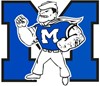 Date: April 6, 2020Time: 6:30pm-7:30pmLocation: Zoom Online MeetingATTENDEES: Officers: Carli Thomas - President, April Hickman - Vice President, Heather Faust - Membership and Recruitment, Mike Thomas – Treasurer, Courtney Kushinski – Committee Chair, Teresa Mulroy - SecretaryMEETING CREATED BY: Teresa MulroyMINUTE TAKER: Teresa MulroyMEETING TYPE:  ElectionOBJECTIVE: Nominations & Suzin LAGENDA ITEMAGENDA DESCRIPTIONPRESENTERDURATIONCall to Order6:39pm1. Opening Remarks Carli stated she did not have any opening remarks and would pass the floor to Mike. Carli ThomasTreasurer Report1. Checking Mike stated that the current balance in checking is $5,083.53.2. Savings Savings has $23,627.07 and the cash box has a balance of $94.30. All debts are paid including Suzin L for a total of $28,814.87. Missing expenses for the rest of year from not being in school can be carried over to assets for the next school year. Mike said it would be net cash for next year to spend. 3.  Suzin L – Mike stated that we have over $26,000 from selling a lot. Thanks immensely from the Suzin L people as they have had zero foot traffic due to the lock down and this season of Easter/ Spring carries them through the rest of the year. PTA made just over $9,000 and we had budgeted to make $6,000. The exact profit was $9,124.03. Cat Tennis stated that was awesome. Mike said there is about 1600 students in the 3 schools and we had a total of 109 orders which is less than 10% involvement. Suzin L told Mike that is an average amount for fundraisers. Mike discussed trying for better participation next year and to really let people know the prices are not inflated.  He said we only pay 65% of face value and it helps support local businesses. He state we should try for 20% involvement next year. Carli said maybe we can reach to the middle or high school next year. Cat stated that candy bars are a big seller. April said that Malley’s bars are only $1. Mike said Midview does 25% of Suzin L’s fundraisers for Easter. Julie said she felt it was very well organized at pickup.  April said it was time to move on to the next section. Carli said Suzin L went great and was well received. There was not much left over from the pickup time. In the future, Suzin L said we can always do the pickup at their location if needed. Carli said she likes tables instead of pallets. Mike said Suzin L’s thanked the PTA for being their only fundraiser group to help them. April said Midview Rocks. Mike ThomasVoting / Motions Committee Board – Positions for 2020-2021 Heather checked for quorum and to verif y members. She said we have quorum. Call in user with no name was Patty Peterson. Carli stated that for the motions she would hand the floor to Mike as the Nominating Committee Chair. Mike stated that the people on the slat were based on the Nominating Committee’s choice and anyone from the floor that is a member can run today as a nominee. Mike stated the slate:President Courtney KushinksiVice President Richard KnowlesTreasurer Nikki HaglanSecretary Teresa MulroyMembership Chair April HickmanMike stated again that these names are the standing nominee’s. He explained that if we were in person the regular vote would have us nominate in audible voice aye or nay. As it is digital, the volume can’t count the same way so we will manual vote if there is a nay. Nominees will pop up with the candidates’ names for the members to choose from. Carli asked if anyone would like to be nominated for president and she will wait 10 seconds for an answer to speak out. No response from the members. Carli said all in favor of Courtney Kushinski for President and taking Carli’s position say aye. Members “aye’. All opposed say “nay”. Silence. Congrats to Courtney. Carli moved to Vice President and asked if anyone would like to be nominated for vice president from the floor to run against Richard Knowles.  No response from the members. Carli said all in favor of Richard Knowles for Vice President say aye. Members “aye’. All opposed say “nay”. Silence. Congrats to Richard Knowles for the 2020-2021 Vice President. Carli asked if anyone would like to be nominated for Treasurer and want to run against Nikki.  No response from the members. Carli said all in favor of Nikki Haglan for Treasure say aye. Members “aye’. All opposed say “nay”. Silence. Congrats to Nikki. Carli said that Teresa is once again on hand as secretary. Carli asked if anyone wanted to run for secretary from the floor. Silence. All in favor of Teresa Mulroy being secretary say aye. “Aye”. All opposed say nay. Silence. Carli said Teresa welcome back for the 2020-2021 year. Carli said that Heather has offered to take the Box Top position for the next year so April is running for Membership Chair. Carli asked if anyone from the floor wants to run for the Membership Chair position. Silence. Carli said all in favor of April Hickman being Membership Chair say aye. “Aye’. All opposed say nay. Silence. Carli said April is the new membership chair for the 2020-2021 year. Art-Tastic Fest – Tara White - 2019 Check Carli stated we will TABLE the Art-Tastic Fest. The 2019 check was mailed out and Mike then stated the check has cleared. Carli stated we may not go back this year and asked Patty, Kim, Julia and Carla their opinions. All voiced their opinions – which are simply their opinions. Carli stated with the closure there may not be field day and they will check with Kona Ice on what is going on. She stated she had texted Sarah and has not heard back about the deposit and if it can be carried in to next year. Art-Tastic Fest – Bridget Vargo – 2020 RequestSpelling Bee Trophy’s – Jordane Breha – not a budgeted line item Carli stated this will not be happening with the closure.Mike asked for a motion to purchase software. PTA uses Version 2017 QuickBooks which will be out of support help in September 2020. It is a 1 time purchase that will last a few years. The price is $349.00. Mike motions for the PTA to purchase it. Cat seconds the motion. Carli stated that Mike requests the PTA to purchase the Quickbooks for $349.00 and Cat seconds it. Carli saids it’s open for discussion. April said there is no discussion. Carli calls for a vote. All in favor say aye. “Aye”. All opposed say nay. Silence. Carli said the aye’s have it. The PTA will purchase it for Nikki for next year. Mike said we have $1300 budgeted for supplies and have $722 to spend in the budget. Presentation / AnnouncementsMike ThomasOld Business1.Dine to Donate – Committee updates – A. Charley’s Subs – Revenue from March 2nd Mike stated he has no announcements regarding this. He assumes that Charley’s is still doing this and it would be today. March event had over $100 net. 2. Field Day – Carli stated PTA will play this by ear and it is tabled at this point. Carli said we will hold off until the May to discuss.                A. Kona Ice Volunteers               B. Flavor choices – papers to pass out prior to teachers                C. Sanitary Process – gloves, sanitizer 3. Teacher Appreciation Carli said we would still like to do something for the teacher appreciation even if school doesn’t go back. Cat suggested we do it delayed and have it in the fall. Carli suggested doing it at the start of the year in September. Many voiced that they liked this idea. Courtney will reach out with dates and thoughts on this. Mike ThomasCourtney KushinskiNew Business 1.Cat asked if we are using social media to reach out to families about Charley’s. Mike said it is on social media and would like to have it tweeted. He stated no effort has been made this month due to the chaos. Mike said online orders do not count. Carli restated that a Welcome back staff could be held in September. Mike stated Applebee’s Dine to Donate is postponed indefinitely instead of doing a reschedule2.Carli brought up prizes for Suzin L. She told Patty she has the shirts to get to her to get to the kids but isn’t sure how to proceed. Patty said that is a good question. Cat suggested during locker clean out. Carli said that could work if they have a clean out day or done at a packet pick up day. Patty said she may be able to put them in the kids lockers then. Carli suggested if there are more drop off days and she can contact Shane. Mike said Bruce could add it to the robo call. Carli offered to take them to East. April said there is no rush. Mike said she can drop off and then decide what needs to happen. Cat said she will ask Shane when it would be best since it’s no rush. Carli is to research the emails and send them to Patty.  3. Carli mentioned the prizes again and we need to still get roll arena, Middiewear and Altitude purchased for the prizes. Mike mentioned that one winner is Chase Atkins and his info is not all listed. Future ItemsMike ThomasAdjournment 7:20pmSigning of the Bank Statements Carli brought up that we have a virtual meeting. Mike said he will collect the statements until we meet in person and sign at that time. Carli asked if anyone had further discussion. Cat said she wanted to thank the PTA for all they have done. Mike mentioned that he will need to meet with April, Nikki and Courtney before July 1st to set up the banking authorizations for removal and additional. He said we can wait until we can be around others. He will call Pete at the branch to be advised on how to proceed. Cat said she wanted to thank the PTA for the Uno and Connect Four games. Said it was a huge hit with the students. Kim said it made a big difference. Carli said if they need anything else please reach out to the PTA. April said thanks to all for attending the Zoom meeting to all members. Mike commented that we had the best turn out this way with 14 people. Carli said thanks guys for everything. We may do the same for our May meeting. Thank you for all you have done for me and she considers the PTA part of her family. She will still be around next year to help.Carli ThomasSPECIAL NOTES   “Together We Shine”